O TÍTULO DEVE EXPRESSAR EXATAMENTE O CONTEÚDO DO RESUMO, SENDO LIMITADO A 200 CARACTERES (INCLUINDO ESPAÇOS). O TÍTULO DEVERÁ SER ESCRITO COM LETRAS MAIÚSCULAS.Autores: Fabiane Aparecida Santos Clemente(1), Bruno Ferezim Morales(2).Filiação/email/Endereço: 1. Endereço completo, email: . 2. Endereço completo, email.Resumo: O corpo do resumo deve conter todos os elementos pertinentes a um trabalho de pesquisa. Os autores deverão obedecer a uma escrita clara e objetiva, iniciada por uma introdução, com visão geral do tema tratado; objetivos do estudo, métodos utilizados, descrição e discussão dos resultados obtidos e as inferências ou conclusões. Não deverão ser apresentados gráficos, tabelas e não mencionar as referências bibliográficas. O texto deve ter no mínimo 1.500 e no máximo 2.500 caracteres incluindo espaços, sem formatação e com espaçamento simples e contínuo. Palavras chaves: Informar 3 (três) palavras-chave, com até 60 caracteres cada (contando os espaços) e que não estejam no título ou na área do conhecimento do trabalho. Não serão admitidas citações diretas no resumo, apenas citações indiretas.
Palavras-chave: Palavra 1; Palavra 2; Palavra 3. IntroduçãoxxxxxxxxxxxxxxxxxxxxxxxxxxxxxxxxxxxxxxxxxxxxxxxxxxxxxxxxxxxxxxxxxxxxxxxxxxxxxxxxxxxxxxxxxxxxxxxxxxxxxxxxxxxxxxxxxxxxxxxxxxxxxxxxxxxxxxxxxxxxxxxxxxxxxxxxxxxxxxxxxxxxxxxxxxxxxxxxxxxxxxxxxxxxxxxxxxxxxxxxxxxxxxxxxxxxxxxxxxxxxxxxxxxxxxxxxxxxxxxxxxxxxxxxxxxxxxxxxxxxxxxxxxxxxxxxxxxxxxxxMateriais e MétodosxxxxxxxxxxxxxxxxxxxxxxxxxxxxxxxxxxxxxxxxxxxxxxxxxxxxxxxxxxxxxxxxxxxxxxxxxxxxxxxxxxxxxxxxxxxxxxxxxxxxxxxxxxxxxxxxxxxxxxxxxxxxxxxxxxxxxxxxxxxxxxxxxxxxxxxxxxxxxxxxxxxxxxxxxxxxxxxxxxxxxxxxxxxxxxxxxxxxxxxxxxxxxxxxxxxxxxxxxxxxxxxxxxxxxxxxxxxxxxxxxxxxxxxxxxxxxxxxxxxxxxxxxxxxxxxxxxxxxxxxResultados e DiscussõesAs citações devem seguir a norma ABNT 10520 vigente. xxxxxxxxxxxxxxxxxxxxxxxxxxxxxxxxxxxxxxxxxxxxxxxxxxxxxxxxxxxxxxxxxxxxxxxxxxxxxxxxxxxxxxxxxxxxxxxxxxxxxxxxxxxxxxxxxxxxxxxxxxxxxxxxxxxxxxxxxxxxxxxxxxxxxxxxxxxxxxxxxxxxxxxxxxxxxxxxxxxxxxxxxxxxxxxxxxxxxxxxxxxxxxxxxxxxxxxxxxxxxxxxxxxxxxxxxxxxxxxxxxxxxxxxxxxxxxxxxxxxxxxxxxxxxxxxxxxxxxx.Exemplo de figura, tabelas, quadros dentro do texto. As figuras, tabelas ou quadros devem ser citadas dentro do texto, seguindo a ABNT.Figura 1 – XXXXXXXXXXXXXXXXX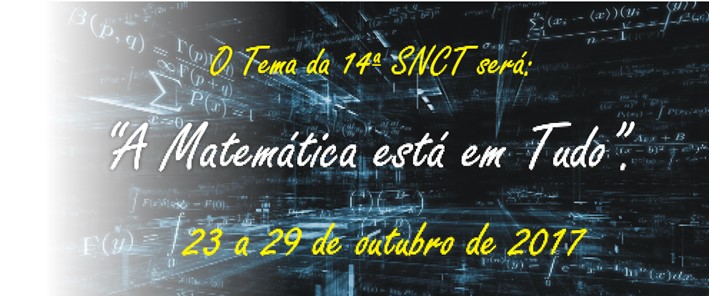 Fonte: XXX, 2016Tabela 1 – XXXXXXXXXXXXXXXXXFonte: XXX, 2016Considerações FinaisxxxxxxxxxxxxxxxxxxxxxxxxxxxxxxxxxxxxxxxxxxxxxxxxxxxxxxxxxxxxxxxxxxxxxxxxxxxxxxxxxxxxxxxxxxxxxxxxxxxxxxxxxxxxxxxxxxxxxxxxxxxxxxxxxxxxxxxxxxxxxxxxxxxxxxxxxxxxxxxxxxxxxxxxxxxxxxxxxxxxxxxxxxxxxxxxxxxxxxxxxxxxxxxxxxxxxxxxxxxxxxxxxxxxxxxxxxxxxxxxxxxxxxxxxxxxxxxxxxxxxxxxxxxxxxxxxxxxxxxxReferênciasDevem ser elaboradas de acordo com a ABNT 6023 vigente.xxxxxxxxxxxxxxxxxxxxxxxxxxxxxxxxxxxxxxxxxxxxxxxxxxxxxxxxxxxxxxxxxxxxxxxxxxxxxxxxxxxxxxxxxxxxxxxxxxxxxxxxxxxxxxxxxxxxxxxxxxxxxxxxxxxxxxxxxxxxxxxxxxxxxxxxxxxxxxxxxxxxxxxxxxxxxxxxxxxxxxxxxxxxxxxxxxxxxxxxxxxxxxxxxxxxxxxxxxxxxxxxxxxxxxxxxxxxxxxxxxxxxxxxxxxxxxxxxxxxxxxxxxxxxxxxxxxxxxxx